Lielā iela 76, Grobiņa, Dienvidkurzemes novads, LV-3430, reģistrācijas Nr. 90000058625, tālr. 63490458, e-pasts pasts@dkn.lv, www.dkn.lvAPSTIPRINĀTI: ar Dienvidkurzemes novada pašvaldības domes___________. sēdes lēmumu Nr.________(prot.Nr.  §)Dienvidkurzemes novada pašvaldības saistošie noteikumi Nr._______“Par būvju uzturēšanu Dienvidkurzemes novadā”Izdoti saskaņā ar Pašvaldību likuma44. panta pirmo daļu,Ministru kabineta 2014.gada 19.augusta noteikumu Nr.500 “Vispārīgie būvnoteikumi”158.2. apakšpunktuSaistošie noteikumi nosaka kārtību, kādā uzturamas būves Dienvidkurzemes novadā, lai tās nedegradē vidi un atbilstu pilsētvides ainavas vai ainaviski vērtīgas teritorijas prasībām.Par būvēm atbild tās īpašnieks vai tiesiskais valdītājs.Būvju fasādes un citas ārējās konstrukcijas uztur tādā tehniskajā stāvoklī un ārējā izskatā, kas nedegradē vidi un nebojā apkārtesošo ainavu, ievērojot šādas prasības:nepieļaut būvju nesošo vai norobežojošo konstrukciju nokrišanu vai sabrukšanu;nepieļaut būvju pamatu, sienu, starpstāvu pārsegumu, jumtu vai citu konstrukciju, kas ietekmē būvju konstruktīvo un telpisko noturību, daļēju neesamību, sabrukšanu vai deformāciju;nojaukt vai atjaunot būvju ārējās konstrukcijas, kas nav nesošās vai norobežojošās konstrukcijas, un neietekmē būvju konstruktīvo noturību (piemēram, dūmeņus, uzjumteņus, lieveņus, pandusus, ārējās kāpnes u.c.), ja tās acīmredzami nolietojušās vairāk nekā pārējās būvju konstrukcijas un var zaudēt savu konstruktīvo noturību;nepieļaut bojājumus būvju jumtu segumos (piemēram, caurumus, plaisas, atsevišķu materiālu kārtu atdalīšanos, seguma elementu neesamību u.c.);nepieļaut bojājumus būvju lietus ūdens novadīšanas sistēmu elementos (piemēram, korozijas radītus caurumus, atsevišķu elementu neesamību u.c.);būvju sienās vai cokola stāvā novērst plaisas, caurumus, izdrupumus, atšķēlumus, piesātināšanos ar mitrumu vai saistvielu izskalojumus, kā arī koka sienām papildus novērst koka materiāla trupes vai masveidīga satrunējuma pazīmes, horizontālo līniju izliekumus vai ieliekumus, sienu vai apmetuma izspiešanos, nevienmērīgu nosēšanos un citu veidu deformācijas, bet metāla sienām papildus jānovērš virsmas vai aizsargājošā pārklājuma bojājumus, sienu karkasa konstrukciju ieliekumus vai izspiedumus;nepieļaut ēku vēsturisko un dekoratīvo elementu bojājumus;nepieļaut un likvidēt uz būvju fasādēm vai citām ārējām konstrukcijām, kā arī lietus ūdens novadīšanas sistēmā augošus kokus, krūmus un zāli;nepieļaut būvju apdares materiālu plaisāšanu, nodrupšanu, eroziju vai trupi;nodrošināt nekustamajā īpašumā esošo žogu, vārtu un vārtiņu uzturēšanu tehniskā un vizuālā kārtībā, to atjaunošanu, remontēšanu vai nojaukšanu.Saistošajos noteikumos noteikto prasību ievērošanas kontroli veic  Dienvidkurzemes novada Būvvalde (turpmāk – Būvvalde). Lēmumus par bīstamu, vidi degradējošu un apkārtējo ainavu bojājošu būvju statusa noteikšanu, būvju sakārtošanu vai nojaukšanu, pieņem, un to izpildes kontroli nodrošina Būvvalde Administratīvā procesa likuma noteiktajā kārtībā.Domes priekšsēdētājs                                            	Aivars Priedols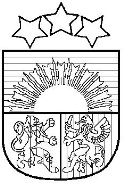 Dienvidkurzemes novada pašvaldība